МИНИСТЕРСТВО ПРОСВЕЩЕНИЯ РОССИЙСКОЙ ФЕДЕРАЦИИМинистерство образования и науки Калужской областиМуниципальный район "Малоярославецкий район"МОУ Гимназия г. МалоярославцаСОГЛАСОВАНО	УТВЕРЖДЕНОметодическим советом кафедры	педагогическим советомобщественно-научных предметов	Протокол № 95 от «30» августа 2023г.Протокол №1 от «28» августа 2023 г.Рабочая программа внеурочной деятельности «Основы финансовой грамотности» для учащихся 10 класса2023 – 2024 учебный годСоставитель: Лишенко Нино Анзоровна, учитель истории и обществознания​г. Малоярославец‌ 2023Пояснительная запискаПрограмма составлена в рамках работы по повышению финансовой грамотности совместно с Банком России, в соответствии с обязательствами «опорной школы».Рабочая программа учебного курса «Основы финансовой грамотности» составлена на основе Федерального государственного образовательного стандарта среднего общего образования (Приказ Министерства образования и науки РФ от 17 мая 2012 г. № 143), Приказа Министерства образования и науки РФ от 31.12.2015 № 1577; Примерной основной образовательной программы среднего общего образования (Федеральный закон от 29 декабря 2012 г. № 273-ФЗ «Об образовании в Российской Федерации»), а также:Проекта Минфина России «Содействие повышению уровня финансовой грамотности населения и развитию финансового образования в Российской Федерации» http://www.minfin.ru/ru/om/fingram/,Концепции  Национальной  программы  повышения  уровня  финансовойСтратегии развития финансового рынка российской федерации на период до2024 года http://www.ippnou.ru/lenta.php?idarticle=005586.учебного плана школы-план работы школы по реализации мероприятий Финансовой грамотностиРеализация учебного курса основана на использовании УМК:1.       Основы    финансовой    грамотности.    Учебное    пособие    для общеобразовательных организаций/ В.В. Чумаченко, А.П. Горяев. – 2-е изд.- М: «Просвещение», 2017.Основы финансовой грамотности. Методические рекомендации: учебное пособие для общеобразовательных организаций/ В.В. Чумаченко, А.П. Горяев.– 2-е изд. - М: «Просвещение», 2017.Основы финансовой грамотности. Рабочая тетрадь: учебное пособие для общеобразовательных организаций/ В.В. Чумаченко, А.П. Горяев. – 2-е изд. - М: «Просвещение», 2017.Курс «Основы финансовой грамотности» входит в число дисциплин, формируемых участниками образовательных отношений. Изучается в рамках обязательного занятии в 10 классе, согласно учебному плану, 1 час в неделю ,32часа. Рабочая учебная программа составлена с учетом индивидуальных особенностей обучающихся 10 классов, конкретизирует содержание предметных тем образовательного стандарта, дает распределение учебных часов по разделам и темам курса, определяет набор самостоятельных, проверочных и практических работ, тестов, выполняемых учащимися. Чтобы обучение проходило наиболее продуктивно, на уроках будут чащеиспользоваться такие формы работ как дискуссия, круглый стол, написание эссе, работа с интернет источниками.При переводе обучающегося на обучение по Индивидуальному образовательному маршруту (ИОМ) в соответствии с индивидуальной маршрутной картой календарно-тематическое планирование содержит часы индивидуального изучения материала и часы консультаций. Учащемуся выставляются текущие и итоговые оценки в соответствии с индивидуальным графиком консультаций и аттестации.Повышение уровня финансовой грамотности – это ключ к финансовому благополучию граждан и залог здорового развития экономики России в целом. Вопросы финансовой грамотности населения являются особенно актуальнымиусловиях развития рыночной экономики, продолжающегося расширения сферы финансовых услуг и все большего проникновения финансовых рынков и финансовых институтов в повседневную жизнь, все более широкой вовлеченности населения в их деятельность.Осознание острой необходимости повышения финансовой грамотности людей стало одним из главных уроков современных финансовых кризисов. Знания основ «личной экономики» позволит современному поколению не только избежать целого ряда ошибок и финансовых потерь, но и даст возможность увидеть новые преимущества и интересные возможности. Это особенно важно для социализации обучающихся.Актуальность предлагаемой программы определяется необходимостью экономического образования обучающихся в современных условиях рыночной экономики. Сегодня заказ российского общества в сфере образования ориентирован на подготовку поколения с принципиально новым экономическим образом мышления, которое должно помочь будущим выпускникам школ успешно адаптироваться в мире рыночных отношений и наиболее эффективно использовать свой жизненный потенциал. Знание основ экономической теории, финансов и практики инвестиций рассматривается как обязательный элемент современного образования.связи с развитием рыночных отношений важное значение приобретает проблема формирования личности учащегося, способного принимать взвешенные решения, находить рациональные пути в условиях выбора.Программа составлена с учетом уровня общегуманитарной, психологической подготовки, а также специфики подросткового восприятия. Основной акцент делается на изучение различных видов и форм экономической и финансовой деятельности, формирование навыков самостоятельного принятия нестандартных решений в сложных ситуациях, сознательного выбора дальнейшего экономического образования и профессиональной деятельности, овладение элементарными, но необходимыми навыками компетентного потребителя финансовых услуг.Программа строится на межпредметных связях истории, географии, математики, обществознания, права, информационных технологий, что особенно важно в условиях современного глобализующегося мира.Программа курса опирается на широкое использование форм и методов системно-деятельностного подхода, который позволяет в максимальной степени организовать самостоятельную познавательную деятельность обучающихся и перейти от репродуктивного способа получения знания к активному.рамках данного курса появляется возможность развития универсальных учебных действий обучающихся.Программа курса сочетает теоретическую и практическую часть. Изучение теоретических вопросов предполагается на занятиях лекционного типа с элементами эвристической беседы.практической части предполагается совершенствование методики проектной деятельности. Мини-проекты могут быть выполнены как индивидуально, так и в группе. Это в свою очередь способствует развитию коммуникации, что в дальнейшем должно благоприятно отразиться на процессе социализации личности обучающихся.Целью данного курса является продолжение работы по формированию финансовой грамотности и экономического мышления обучающихся на основе ключевых компетенций, способствующих овладению социальным опытом в сфере финансового рынка.Задачи учебного курса:- систематизировать знания по основам финансовой грамотности; - совершенствовать инвестиционную культуру школьников;- развивать основы экономического мышления и навыки принятия самостоятельных решений в различных жизненных ситуациях;- формировать практические навыки использования финансовых инструментов;- профессионально сориентировать и развивать способности школьников к деятельности в сфере экономики и финансов.При изучении материала планируется активно привлекать материалы,рекомендованные членами Экспертного совета по финансовой грамотностипри Банке России к изучению в ходе занятий, проводимых в рамкахПрограммы.Планируемые результаты освоения учебного курса «Основы финансовой грамотности»Личностные результаты: воспитание мотивации к труду, стремления строить свое будущее на основе целеполагания и планирования, ответственности за собственное финансовое благополучие, развитие навыков сотрудничества со сверстниками в различных социальных ситуациях, воспитание самостоятельности, умения не создавать конфликтов и находить выходы из спорных ситуаций.Метапредметные результаты:Регулятивные универсальные учебные действия:•	умение самостоятельно планировать пути достижения личных финансовых целей, в том числе альтернативные, осознанно выбирать наиболее эффективные способы решения финансовых задач;формирование навыков принятия решений на основе сравнительного анализа финансовых альтернатив, планирования и прогнозирования будущих доходов и расходов личного бюджета, навыков самоанализа.Познавательные универсальные учебные действия:умение определять финансовые понятия, создавать обобщения, устанавливать аналогии, классифицировать, самостоятельно выбирать основания и критерии для классификации,устанавливать причинно-следственные связи, строить логическое рассуждение, умозаключение (индуктивное, дедуктивное и по аналогии) и делать выводы на примере материалов данного курса;Коммуникативные универсальные учебные действия:осуществлять деловую коммуникацию как со сверстниками, так и со взрослыми, подбирать партнеров для деловой коммуникации исходя из соображений результативности взаимодействия, а не личных симпатий;развитие навыков работы со статистической, фактической и аналитической финансовой информацией;Предметные результаты: в результате изучения учебного модуля «Основы финансовой грамотности» обучающиеся научатся:выполнять практические задания по анализу состояния личных финансов;знать и конкретизировать примерами виды налогов;характеризовать экономику семьи; анализировать структуру семейного бюджета;формулировать финансовые цели, предварительно оценивать их достижимость;находить, извлекать и осмысливать информацию правового характера относительно личной финансовой безопасности:находить аргументы, подтверждающие вывод;различать виды кредитов и сферу их использования;применять правовые нормы по защите прав потребителей финансовых услуг.Обучающиеся получат возможность научиться:применять теоретические знания по финансовой грамотности для практической деятельности и повседневной жизни;анализировать и извлекать информацию, касающуюся личных финансов из источников различного типа и источников, созданных в различных знаковых системах (текст, таблица, график, диаграмма, аудиовизуальный ряд и др.);сопоставлять свои потребности и возможности, оптимально распределять свои материальные и трудовые ресурсы, составлять семейный бюджет и личный финансовый план; -грамотно применять полученные знания для оценки собственныхэкономических действий в качестве потребителя, налогоплательщика, страхователя, члена семьи и гражданина;применять полученные теоретические и практические знания для определения экономически рационального поведения.Методы и формы обученияРабочая программа предполагает системно-деятельностный подход к процессу обучения, т. е. знания должны не противопоставляться умениям, а должны рассматриваться как их составная часть. Предполагается сочетание традиционных и практических форм занятий, таких как встречи с представителями бизнеса, экскурсии на предприятия различных форм собственности, уроки-практикумы, семинары и др.Как форма организации образовательного процесса практические занятия направлены на формирование определённых практических умений и навыков в области управления личными финансами. Они являются связующим звеном между теоретическим освоением обучающимся содержания модуля и применением его положений в реальной жизненной ситуации.Большая часть занятий проходит в формах отличных от классно-урочных: деловая игра, ролевая игра, практикум, анализ видеофрагментов, подготовка и защита мини-проектов, написание эссе.Система оцениванияКонтроль степени сформированности УУД осуществляется посредством промежуточного и итогового контроля. Перед началом изучения курса проводится входное тестирование, ориентированное на определение общего уровня экономической грамотности обучающихся 10а класса (29 человек).качестве итоговой работы в конце изучения модуля «Основы финансовой грамотности» предполагается выполнение выходного теста или написание эссе по выбору учащихся. Результаты итогового тестирования будут отправлены для анализа в территориальное отделение Банка России.Оценка тестовой работы осуществляется следующим образом:0—50 %: неудовлетворительно;51—70 %: удовлетворительно;71—90 %: хорошо;91—100 %: отлично.Оценка эссе:Эссе — это свободное рассуждение на какую-либо тему. В ходе написания эссе ученик имеет возможность не просто проявлять свои творческие способности, а развивать их. Развитие каких-либо умений, а тем более их формирование осуществляется только в деятельности, поэтому чем больше ученик будет писать, тем больше у него будет развиваться умение мыслить самостоятельно.Критерии:Раскрытие смысла высказывания. Интерпретация авторского суждения – 1 баллЛогичность и системность изложения собственных мыслей – 2 баллаПравильно приведенные аргументы (два аргумента) – 2 балла (по 1 баллу)Содержание программы учебного предметаЛичное финансовое планирование (5 часов)Вводное занятиеЧеловеческий капитал. Принятие решений по финансовому планированию. Домашняя бухгалтерия. Составление личного финансового плана. Доходы и расходы семьи.Понятие доходов и расходов. Источники доходов семьи (заработная плата, социальные пособия и т.п.). Основные статьи затрат семьи. Структура семейного бюджета. Принципы составления семейного бюджета. Потребностивозможности, их соотношение и учёт при планировании бюджета. Прогнозирование расходов семейного бюджета. Контроль расходов семейного бюджета, и его методы. Способы оптимизации расходов.Депозит(4 часа).Накопления и инфляция. Что такое депозит и какова его природа? Условия депозита. Управление рисками по депозиту. Банк как финансовый институтэкономики. Функции и роль банков в обществе. Основные виды банковских услуг: кредитование, расчётно-кассовые операции. Личный финансовый план. Личные финансовые цели и стратегия их достижения.Кредит (5часов)Условия кредитов. Виды кредита .Основные характеристики кредита. Как выбрать наиболее выгодный кредит. Как уменьшить стоимость кредита. Типичные ошибки при использовании кредита. Типы депозитов и типы кредитов. Дебетовая и кредитная карты. Кредитный договор. Кредитная история: к чему может привести неисполнение своих кредитных обязательствкак уменьшить риски. Ипотечное кредитование: программы, условия, значениеРасчетно-кассовые операции (3 часа)Хранение обмен и перевод денег. Различные виды платежных средств. Формы дистанционного банковского обслуживания.Страхование (2часа)Что такое страхование? Виды страхования. Как использовать страхование в современной жизни? Страхование: что и как надо страховать.Сущность страхования. Виды страхования. Страховой продукт. Страховой случай. Личное страхование. Страхование имущества. Страхование ответственности. Критические риски страхования. Типичные ошибки при страховании.Инвестиции (4 часа)Что такое инвестиции. Как выбрать активы. Как делать инвестиции. Кейс. Куда вложить деньги.Пенсии (3 часа)Пенсионная система. Как сформировать частную пенсию. Пенсионное обеспечение и возможности его накопления.Пенсионная система РФ. Виды пенсий и условия их получения. Другие способы финансового обеспечения старости. Программы пенсионного обеспечения. Расчет размера пенсии. Пенсионные баллы: как их заработать?Налоги (2 часа) . Налоги: почему их надо платить.Понятие и виды налогов. Зачем платят налоги. Налог на доходы физических лиц: размер и порядок уплаты. Идентификационный номер налогоплательщика: для чего он нужен и в каких случаях используется. Налоговый вычет: условия предоставления. Имущественный налог. Налоговая декларация: условия и порядок подачиВиды налогов. НДФЛ. Подача налоговой декларации.Финансовые махинации (3часов)Махинации с банковскими картами. Махинации с кредитами. Махинации с инвестициями. Защита прав потребителей финансовых услуг.Изучение закона «О защите прав потребителей». Составление обращения по нарушению прав потребителя финансовых услуг. Договор об оказании финансовых услуг. Правила защиты потребителя финансовых услуг.Повторение (1 час)Итого 34 часа3.Приложение 1Учебно-методическое и материально-техническое обеспечениеучебного модуля «Основы финансовой грамотности»Технические средства обученияКомпьютерМультимедиа-проекторЛитература и электронные ресурсы1.	Архипов	А.П.,	Азбука	страхования:	Для	10-11	классовобщеобразовательных учреждений М.: Вита-Пресс, 2010 – 256 с.Горячев А., Чумаченко В. Финансовая грамота. М., 2009 – 106 с.Чудинский Р.М., Быканов А.С., Володин А.А. – Воронеж: Воронежский государственный педагогический университет, 2015. – 248 с.Экономика. (Основы экономической теории): Учебник для 10 – 11 кл./Под ред. С.И. Иванова, А.Я. Линькова. – В 2-х книгах.- М.: ВИТА-ПРЕСС,2015. – 304 с.Зеленцова А. В., Блискавка Е. А., Демидов Д. Н. Повышение финансовой грамотности населения: международный опыт и российская практика. [Электронный ресурс].– URL: http://fanread.ru/book/10072793/. – Дата обращения: 23.09.2017.Концепции долгосрочного социально-экономического развития Российской Федерации на период до 2020 года [Электронный ресурс]. –URL:http://www.consultant.ru/document/cons_doc_LAW_82134/. – Дата обращения:23.09.2017.Концепция Национальной программы повышения уровня финансовой грамотности населения Российской Федерации. [Электронный ресурс]. – URL: http://www.misbfm.ru/node/11143. – Дата обращения: 23.09.2017.Аведин В. Азбука финансовой грамотности. Режим доступа: http://www.finbook.biz/book/azbuka-finansovoi-gramotnostiПриложение 2Контрольно-измерительные материалы для входного тестирования учебного курса «Основы финансовой грамотности»Гражданка провела свой летний отпуск на популярном пляжном курорте. В каком из видов экономических отношений приняла участие гражданка?потреблениепроизводство3)распределениеобменВ сложной экономической обстановке в условиях спада производства правительство пошло на признание своего государства банкротом и заявило о невозможности выплатить государственный долг своим кредиторам. О каком экономическом явлении идет речь?девальвациилиберализации цендефолтеденационализацииКакое из приведенных понятий по смыслу обобщает, объединяет остальные?банковский процентфакторные доходыпредпринимательская прибыльзаработная платаВерны ли суждения о семейном бюджете:а) в семейном бюджете не учитываются деньги на карманные расходы; б) семейный бюджет всегда рассчитывается на один год?верно только аверно только бверны оба сужденияоба суждения неверныУстановите соответствие между приведенными понятиями и их определениями.каждой позиции, данной в первом столбце, подберите соответствующую позицию из второго столбца.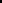 Ответ: 1____ 2_____ 3_______По способам взимания налоги подразделяются на:налоги с физических и юридических лицфедеральные, региональные, местныевнутренние и внешниепрямые и косвенные7. Налогообложению не подлежит:1) прибыль2) государственная пенсия3) доход4) собственность8. Уплата налогов:1) является добровольной2) осуществляется по усмотрению налоговой инспекции3) является конституционной обязанностью граждан4) зависит от имущественного положения гражданинаНайдите понятие, которое является обобщающим для всех остальных понятий представленного ниже ряда, и запишите цифру, под которой оно указано:1) доход, 2) имущество, 3) прибыль,4) объект налогов, 5) наследство, 6) отдельный виддеятельностиОтвет:  ___________Маржа банка равна:процентам по кредитам;процентам по вкладам;разнице между процентами по кредитам и вкладам;прибыли банка11. Увеличение учётной ставки ЦБ скорее всего приведёт:к снижению процентов по кредитам;к увеличению процентов по кредитам;никак не скажется на ссудном проценте;росту выдачи кредитовПроцентная ставка, под которую ЦБ выдает кредит коммерческим банкам:норма обязательных резервов;разность между процентными ставками по кредиту и депозиту;депозитарный процент;учетная ставкаКредит, предоставляемый под залог недвижимого имущества, называется:ипотечным;банковским;коммерческим;лизинговымПравом эмиссии денег в Российской Федерации наделен:Международный банк;коммерческий банк;Сберегательный банк;Центральный банк РФПродавец по законодательству о защите прав потребителей — это:организация независимо от ее организационно-правовой формы, а также индивидуальный предприниматель, производящие товары для реализации потребителям;организация независимо от ее организационно-правовой формы, а также индивидуальный предприниматель, реализующие товары потребителям по договору купли-продажи;организация независимо от ее организационно-правовой формы, а также индивидуальный предприниматель, выполняющие работы или оказывающие услуги потребителям по возмездному договору;индивидуальный предприниматель, осуществляющий импорт товара для его последующей реализации на территории РФВ отношении товара, на который установлен гарантийный срок, продавец (изготовитель) отвечает за недостатки:во всех случаях;в случае, если недостатки возникли после передачи товара потребителю, вследствие нарушения потребителем правил использования товара;в случае, если недостатки возникли после передачи товаров потребителю,вследствие нарушения потребителем правил использования, хранения, транспортировки, действия третьих лиц или непреодолимой силы;в случае, если недостатки возникли вследствие наступления обстоятельств непреодолимой силыВерны ли следующие суждения о правах потребителя:а) Потребитель имеет право возвратить только некачественный товар.б) Закон устанавливает определенный срок для возврата потребителем качественного товара.верно только а;верно только б;верны оба суждения;оба суждения неверныВсе перечисленные ниже органы, за исключением одного, защищают права потребителя: 1) органы местного самоуправления, 2) налоговая инспекция, 3) общественные организации,4) судебные органыНайдите и укажите орган, «выпадающий» из этого ряда.Ответ ___________________________________________Темы для эссе:«Культура, знание, идея – основные ресурсы экономики будущего» «Роль денег в нашей жизни»«Менее всего экономика может создать нового человека. Экономика относится к средствам, а не к целям жизни» (Н. Бердяев)«Если деньги не служат тебе, они станут господствовать над тобой» (Ф. Бэкон)Ключи:1–1)2–3)3–2)4–4)– 1-б, 2-а, 3-в– 4)– 2)– 3)– 4)– 3)– 3)– 4)– 1)– 4)– 2)– 3)– 2)– 2)грамотностиграмотностинаселенияРоссийскойФедерации http://www.misbfm.ru/Федерации http://www.misbfm.ru/Федерации http://www.misbfm.ru/node/11143,node/11143,примечанияпримечанияпримечанияпримечанияХарактеристика основных видов№Характеристика основных видовдатаФормаЭлектронныеЭлектронныеЭлектронные№деятельности ученикадатапроведения№Тема занятиядеятельности ученикапроведенияурокаТема занятиядеятельности ученикапроведенияОбразовательныеОбразовательныеОбразовательныеурокаОбразовательныеОбразовательныеОбразовательныересурсыресурсыЛичное финансовое планирование (5 часов)Личное финансовое планирование (5 часов)1Вводный урок.Знакомство с курсом. КраткаяВходноеwww.ereport.ruwww.ereport.ruхарактеристика изучаемого курса. Знатьтестированиероль предмета2ЧеловеческийЗнать понятие «деньги», их функции,Беседа сwww.ereport.ruwww.ereport.ruкапиталвиды . Формирование понятияобучающимисячеловеческого капитала. Формированиезнаний о применении человеческогокапитала3Принятие решенийПринятие решений о личномНачало работыwww.ereport.ruwww.ereport.ruфинансировании. Уметь создаватьнад кейсом поличный финансовый план достиженияразделуличный финансовый план достиженияразделуцелей4ДомашняяУметь создавать личный финансовыйСоставлениеwww.ereport.ruwww.ereport.ruбухгалтерияплан достижения целей. Принятиеличногорешений о личном финансировании.финансовогоСоставление текущего и перспективногофинансовогоСоставление текущего и перспективногопланаличного финансового бюджета.планаличного финансового бюджета.5Составление личногоУметь объяснять, что такое потребление,Составлениеwww.ereport.ruwww.ereport.ruчто является основными источникамифинансового планадоходовличногофинансовогопланаДепозит(4 часа).Депозит(4 часа).6Накопления иЗнать понятия накопление и инфляции,Просмотрwww.cbr.ruинфляцияпричины инфляции. Рассчитыватьпрезентаций, винфляциютом числеинфляциютом числерекомендованных7Что такое депозит иЗнать понятие депозит. Уметь даватьhttp://dnifg.ru//www.cbr.ruкакова его природа?собственную оценку рискам Способыначисления процентов по депозитам.8Условия депозитаЗнакомиться с условиями и содержаниемПросмотрwww.cbr.ruдепозита. Уметь характеризоватьпрезентаций, вособенности депозита в России. Знатьтом числеспособы начисления процентов порекомендованныхдепозитам.рекомендованныхдепозитам.9Управление рискамиВычислять простые и сложные процентыПросмотрwww.cbr.ruпо депозитупо депозиту. Приводить примеры видыпрезентаций, вбанковских депозитов.том числеКарта «МИР» и ее преимуществарекомендованныхКарта «МИР» и ее преимуществаКредит (5часов)Кредит (5часов)10Что такое кредит?Знать понятие кредит.www.cbr.ru11ОсновныеЗнакомство с основнымиwww.cbr.ruхарактеристикихарактеристиками кредита. Знатькредитанеобходимые документы приоформлении кредита.12Как выбрать наиболееНаучиться анализировать и сравниватьРабота в группахwww.cbr.ruвыгодный кредитусловия по кредиту в различных банках(рассчитатькредит)13Как уменьшитьУметь характеризовать особенностиwww.cbr.ruстоимость кредитакредита в России; приводитьсобственные примеры прав исобственные примеры прав иобязанностей кредитополучателя14Типичные ошибкиУметь приводить собственные примеры;www.cbr.ruпри использованиидавать оценку изученному явлениюкредитаРасчетно-кассовые операции (3 часа)Расчетно-кассовые операции (3 часа)15Хранение, обмен иЗнать понятие «Банковская система»,лекцияwww.cbr.ruперевод денегфункции центрального банка. Решениепознавательных и практических задач,отражающих типичные экономическиеситуации.16Различные видыЗнакомство с выбором банковскойПРАКТИЧЕСКАwww.cbr.ruплатежных средствкарты. Виды банковских карт (дебетоваяЯ РАБОТА.и кредитная). Понимать, в чем состоитСравнитьмеханизм получения банковскойразличныеприбыли. Уметь характеризоватьразличныеприбыли. Уметь характеризоватьбанковскиеосновные виды банковских процентовбанковскиеосновные виды банковских процентовпродукты попродукты поКарта «МИР» в платежной системевыбору ( 2-3банка)17Формы дистанционногоПрименение пластиковых карт вКЕЙС «Моеwww.cbr.ruбанковскогорасчетах и платежах, различие междузнакомство собслуживаниядебетовыми и кредитными картами.банковскойЗнать правила пользования банкоматами,системой»мобильными банками, онлайн-банками.системой»мобильными банками, онлайн-банками.Страхование (4часа)Страхование (4часа)18Что такоеЗнакомство с понятиями страхования.,беседаwww.ereport.ruстрахование?страхователь., страховка., страховщик.,договор страхования. Знакомствоведущими страховыми компании вРоссии. Оценка роли обязательного идобровольного страхования в жизничеловека.19Виды страхованияЗнакомство с видами страховыхлекцияwww/ereport.ruпродуктов. Анализ договорастрахования, ответственностьстраховщика и страхователя.Составление таблицы «СтраховыеСоставление таблицы «Страховыепродукты с учетом интересовстрахователя».20Виды страхования в повседневной жизни21Плюсы и минусы страхования22Что такоеЗнакомство с понятием инвестирования.беседаwww.ereport.ruинвестиции?Анализ информации о способахинвестирования денежных средств,инвестирования денежных средств,предоставляемой различнымиинформационными источниками иструктурами финансового рынка.23Как выбирать активыЗнакомство с инструментами личноголекцияwww.ereport.ruфинансирования на финансовых рынкахи их особенности. Составление и анализи их особенности. Составление и анализсхемы «Структура рынка капитала».24Как делатьРасчет доходности методом простых иПрактическоеwww.ereport.ruинвестициисложных процентов.заданиеинвестициисложных процентов.задание25Денежный рынок иЗнакомство с ценными бумагами.,Практическоеwww.ereport.ruрынок капиталов.видами ценных бумаг, операции назаданиерынке ценных бумаг. Расчет доходностиметодом простых и сложных процентов.Анализ различных способов размещениясредств потребителя и их преимуществаи недостатки.Пенсии (3 часа)Пенсии (3 часа)26Пенсионная системаЗнакомство с понятием пенсии. Анализлекцияwww.cbr.ruинформации о видах пенсии. Анализкорпоративных пенсионных программ.27Как сформироватьВычет размера пенсии. Знакомство слекцияwww,cbr.ruчастную пенсиюинструментами получения пенсии.частную пенсиюинструментами получения пенсии.28Как сформироватьЗнакомство с программами накопления ибеседаwww.cbr.ruчастную пенсиюприумножения пенсионных сбережений.частную пенсиюприумножения пенсионных сбережений.Налоги (2 часа)Налоги (2 часа)29Налоги. ВидыЗнакомство с понятием налоги.беседаwww.nalog.ruФормирование базовых знаний оналоговналоговой системе РФ как инструментегосударственной экономическойполитики. Составление схемы «Налогиих виды».30НДФЛРасчет налогового вычета по НДФЛ.Практическаяwww.nalog.ruРасчет НДС. Функции налогов.работа,Налоговый вычет. Местные налоги.тестированиеФинансовые махинации (3часов)Финансовые махинации (3часов)31Махинации сАнализ рисков банковским картам.лекцияwww.cbr.ruбанковскими картамиОценка средств защиты банковских карт.Составление алгоритма действий , есливы стали жертвой мошенников.Вычисление степени рисков.32Махинации сАнализ типичных махинаций сПрактическаяwww.cbr.ruкредитамикредитами. Вычисление степени рисков.работаСоставление алгоритма действий , еслиСоставление алгоритма действий , есливы стали жертвой мошенников33Махинации сЗнакомство с мошенническимиПрактическаяwww.cbr.ruинвестициямиинвестиционными предложениями.работаАнализ признаков финансовых пирамид.Анализ признаков финансовых пирамид.Вычисление степени рисковПовторение (1 час)Повторение (1 час)34ПовторениеУметь использовать ранее изученныйВыходноеwww.ereport.ruматериал для решения познавательныхтестированиезадач1)бюджетА) вознаграждение, которое банк выплачивает лицам,временно предоставляющим в его распоряжении денежные средства2)процентБ) смета расходов и доходов3)оптимизацияВ) процесс выбора наилучшего варианта из возможных